Velika Gorica, 07.prosinca 2020.g.Klasa: 003-06/20-01/09Urbroj: 238-49-31-20-01P O Z I Vza  sjednicu Školskog odbora  Umjetničke škole  Franje Lučića, koja će se održati u četvrtak, 10.prosinca 2020. g.,  s početkom u 18,30 sati. Sjednica će se održati virtualnim putem zbog okolnosti uzrokovanih koronavirusom.Za sjednicu predlažem sljedeći Dnevni red:Usvajanje zapisnika sa prošle sjednice Školskog odboraIzmjena Pravilnika o načinu i postupku zapošljavanjaIzmjena Pravilnika o zaštiti i obradi arhivskog i dokumentarnog gradiva s Posebnim popisom gradiva s rokovima čuvanja Suglasnost Školskog odbora o zasnivanju radnog odnosaUsvajanje  prijedloga Financijskog plana za razdoblje 2021. – 2023.godineI. Rebalans7.  	RaznoMolimo Vas da se sjednici odazovete, a u slučaju spriječenosti obavijestite školu.Predsjednik Školskog odbora:Tomislav Špoljar,prof.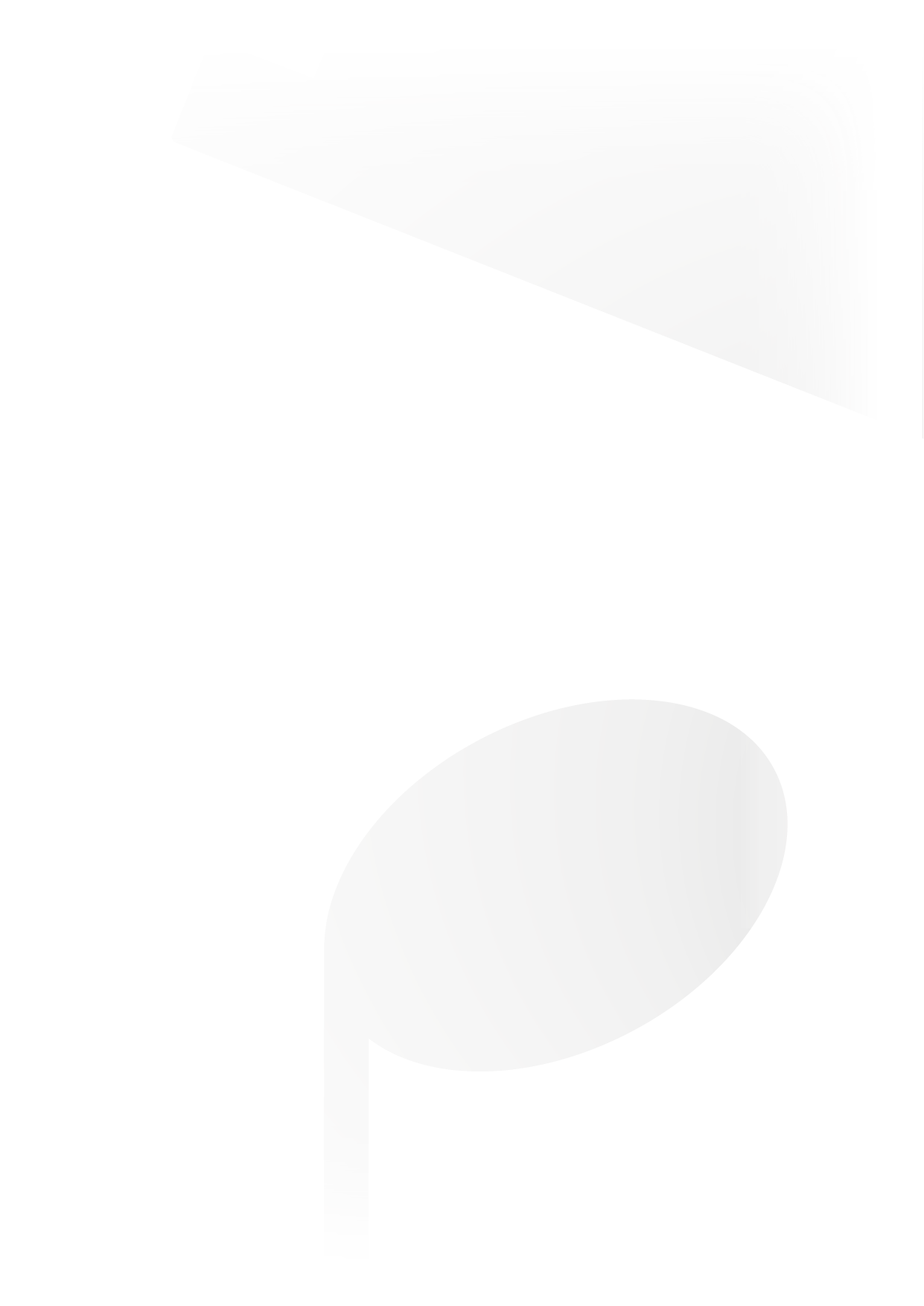 